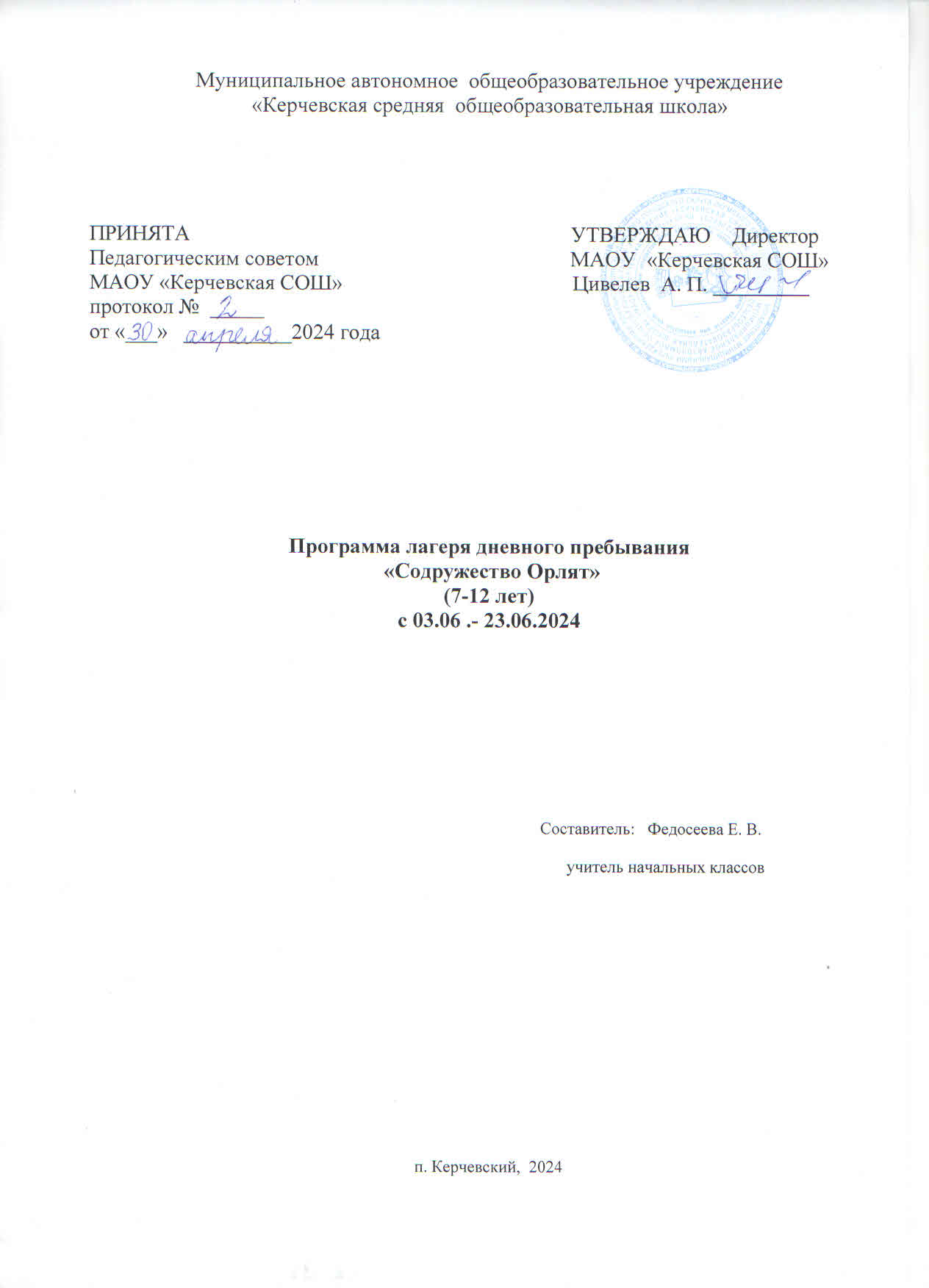 Паспорт  рабочей  программы воспитания ЛДППояснительная  записка смены пришкольного лагеряПрограмма воспитания лагеря с дневным пребыванием детей  «Содружество орлят России» (далее – Программа воспитания, Программа) разработана на основе примерной рабочей программы воспитания на основе Примерной рабочей программы воспитания дляобщеобразовательных организаций, разработанной Федеральным государственным бюджетным научным учреждением «Институт изучения детства, семьи и воспитания Российской академии образования» в соответствии с нормативно-правовыми документами: - Конституцией Российской Федерации (принята всенародным голосованием 12.12.1993, с изменениями, одобренными в ходе общероссийского голосования 01.07.2020).- Конвенцией о правах ребенка (одобрена Генеральной Ассамблеей ООН 20.11.1989, вступила в силу для СССР 15.09.1990).- Федеральным законом от 29.12.2012 № 273-ФЗ «Об образовании в Российской Федерации».- Федеральным законом от 31.07.2020 № 304-ФЗ «О внесении изменений в Федеральный закон «Об образовании в Российской Федерации» по вопросам воспитания обучающихся».- Федеральным законом от 24.07.1998 № 124-ФЗ «Об основных гарантиях правребенка в Российской Федерации».- Федеральным законом от 30.12.2020 № 489-ФЗ «О молодежной политике в Российской Федерации».- Приказы №№286,287 Министерства просвещения Российской Федерации обутверждении ФГОС начального общего образования и ФГОС основного общего образования от 31 мая 2021 года.- Стратегией развития воспитания в Российской Федерации на период до 2025 года (утверждена распоряжением Правительства Российской Федерации от 29.05.2015 № 996-р).- Указом Президента Российской Федерации от 21.07.2020 № 474 «О национальных целях развития Российской Федерации на период до 2030 года». - Планом основных мероприятий, проводимых в рамках Десятилетия детства, на период до 2027 года (утвержден распоряжением Правительства Российской Федерации от 23.01.2021 № 122-р).- Государственной программой Российской Федерации «Развитие образования»(утверждена Постановлением Правительства Российской Федерации от 26. 12.2017 № 1642).- Федеральным проектом «Успех каждого ребенка» (утвержден президиумом Совета при Президенте РФ по стратегическому развитию и национальным проектам, протокол от 24.12.2018 № 16.)Программа создана с целью организации непрерывного воспитательного процесса, основывается на единстве и преемственности с общим и дополнительным образованием, соотносится с примерной рабочей программой воспитания для образовательных организаций, реализующих образовательные программы общего образования. Программа предусматривает приобщение обучающихся к российским традиционным духовным ценностям, включая культурные ценности своей этнической группы, правилам и нормам поведения в российском обществе. Ценности Родины и природы лежат в основе патриотического направления воспитания. Ценности человека, дружбы, семьи, сотрудничества лежат в основе духовно-нравственного и социального направлений воспитания. Ценность знания лежит в основе познавательного направления воспитания. Ценность здоровья лежит в основе направления физического воспитания. Ценность труда лежит в основе трудового направления воспитания. Ценности культуры и красоты лежат в основе эстетического направления воспитания.Программа смены предполагает подготовку и реализацию коллективного творческого дела, согласно всем шести этапам КТД (по И.П.Иванову): совместное создание взрослыми и детьми большого общего Праздника в рамках игровой модели смены. Данный подход позволяет соблюсти оптимальное соотношение видов деятельности, заранее придуманных и структурированных взрослыми, и произвольных активностей, что обеспечивает реализацию детских инициатив, творчества, идей и замыслов.Смена в пришкольном лагере становится своеобразным знакомством с программой «Орлята России», направленной на развитие социальной активности школьников младших классов. В рамках смены воспитанники познакомятся с треками проекта Орлята России: «Орлёнок – Эрудит», «Орлёнок – Доброволец»,  «Орлёнок – Мастер», «Орлёнок – Спортсмен», «Орлёнок – Хранитель исторической памяти», «Орлёнок – Эколог», «Орлёнок – Лидер». Это поможет пробудить интерес к проекту «Орлята России» и в учебном году стать его активными участниками.Смена в пришкольном лагере основывается на игровой модели «Путешествие в Страну Маленьких и Великих Открытий». Данная игровая модель обусловлена возрастной категорией детей-участников смены—7-12лет—и временными рамками (дети находятся в лагере неполный день).Для каждого дня придумывается целостный игровой сюжет, в соответствии с которым в каждом дне определено ключевое дело на уровне отряда, раз в неделю - на уровне лагеря .Всё остальное время расписано с учётом режима, обязательно включает в себя утреннюю зарядку, подвижные игры и прогулки на свежем воздухе.  Организовано занятие в кружках.При реализации программы смены учитываются памятные даты, государственные и национальные праздники Российской Федерации, которые выпадают в период реализации летней смены: 1 июня - День защиты детей; 6 июня - день русского языка, Пушкинский день; 12 июня - День России; 22 июня - День памяти и скорби. Включены в программу лагеря мероприятия, посвящённые  225 со дня рождения А.С.Пушкина.                             Раздел I. ЦЕННОСТНО-ЦЕЛЕВЫЕ ОСНОВЫ ВОСПИТАНИЯНормативные ценностно-целевые основы воспитания детей в лагере с дневным пребыванием детей определяются содержанием российских гражданских (базовых, общенациональных) норм и ценностей, основные из которых закреплены в Конституции Российской Федерации. С учетом мировоззренческого, этнического, религиозного многообразия российского общества ценностно-целевые основы воспитания детей включают духовно-нравственные ценности культуры народов России, традиционных религий народов России в качестве вариативного компонента содержания воспитания, реализуемого на добровольной основе, в соответствии с мировоззренческими и культурными особенностями и потребностями родителей (законных представителей) несовершеннолетних детей. Воспитательная деятельность в лагере с дневным пребыванием детей реализуется в соответствии с приоритетами государственной политики в сфере воспитания, зафиксированными в Стратегии развития воспитания в Российской Федерации на период до 2025 года. Приоритетной задачей Российской Федерации в сфере воспитания детей является развитие высоконравственной личности, разделяющей российские традиционные духовные ценности, обладающей актуальными знаниями и умениями, способной реализовать свой потенциал в условиях современного общества, готовой к мирному созиданию и защите Родины.Цель и задачи воспитания Цель – развитие социально-активной личности ребёнка на основедуховно-нравственных ценностей и культурных традициймногонационального народа Российской Федерации.Задачи: содействовать развитию у ребёнка навыков социализации,выстраивания взаимодействия внутри коллектива и с окружающими людьми посредством познавательной, игровой и коллективной творческой  деятельности; познакомить детей с культурными традициямимногонационального народа Российской Федерации; формировать положительное отношение ребёнка и детскогоколлектива к духовно-нравственным ценностям: Родина, семья, команда, природа, познание, здоровье; способствовать развитию у ребёнка навыков самостоятельности:самообслуживания и безопасной жизнедеятельности; формировать интерес ребёнка к дальнейшему участию в программе социальной активности учащихся начальных классов «Орлята России» и проектах Российского движения школьников.1.2. Методологические основы и принципы воспитательной деятельностиМетодологической основой Программы воспитания являются антропологический, культурно-исторический и системно-деятельностный подходы. Воспитательная деятельность в лагере с дневным пребыванием детей основывается на следующих принципах: - принцип гуманистической направленности. Каждый ребенок имеет право на признание его как человеческой личности, уважение его достоинства, защиту его человеческих прав, свободное развитие; - принцип ценностного единства и совместности. Единство ценностей и смыслов воспитания, разделяемых всеми участниками образовательных отношений, содействие, сотворчество и сопереживание, взаимопонимание и взаимное уважение; - принцип культуросообразности. Воспитание основывается на культуре и традициях России, включая культурные особенности региона; - принцип следования нравственному примеру. Пример, как метод воспитания, позволяет расширить нравственный опыт ребенка, побудить его к открытому внутреннему диалогу, пробудить в нем нравственную рефлексию, обеспечить возможность выбора при построении собственной системы ценностных отношений, продемонстрировать ребенку реальную возможность следования идеалу в жизни; - принцип безопасной жизнедеятельности. Защищенность важных интересов личности от внутренних и внешних угроз, воспитание через призму безопасности и безопасного поведения; - принцип совместной деятельности ребенка и взрослого. Значимость совместной деятельности взрослого и ребенка на основе приобщения к культурным ценностям и их освоения; - принцип инклюзивности. Организация воспитательного процесса, при котором все дети, независимо от их физических, психических, интеллектуальных, культурно-этнических, языковых и иных особенностей, включены в общую систему образования. 1.3 Основные направления воспитанияПрактическая реализация цели и задач воспитания осуществляется в рамкахследующих направлений воспитательной работы:- гражданское воспитание, формирование российской гражданской идентичности,принадлежности к общности граждан Российской Федерации, к народу России как источнику власти в российском государстве и субъекту тысячелетней Российской государственности, знание и уважение прав, свобод и обязанностей гражданина Российской Федерации;- воспитание патриотизма, любви к своему народу и уважения к другим народамРоссии, формирование общероссийской культурной идентичности;- духовно-нравственное развитие и воспитание обучающихся на основе духовно-нравственной культуры народов России, традиционных религий народов России,формирование традиционных российских семейных ценностей;- эстетическое воспитание: формирование эстетической культуры на основероссийских традиционных духовных ценностей, приобщение к лучшим образцамотечественного и мирового искусства;- экологическое воспитание: формирование экологической культуры,ответственного, бережного отношения к природе, окружающей среде на основе российскихтрадиционных духовных ценностей;- трудовое воспитание: воспитание уважения к труду, трудящимся, результатамтруда (своего и других людей), ориентации на трудовую деятельность, получение профессии,личностное самовыражение в продуктивном, нравственно достойном труде в российскомобществе, на достижение выдающихся результатов в труде, профессиональной деятельности;- физическое воспитание и воспитание культуры здорового образа жизни ибезопасности: развитие физических способностей с учетом возможностей и состоянияздоровья, формирование культуры здорового образа жизни, личной и общественнойбезопасности;- познавательное направление воспитания: стремление к познанию себя и другихлюдей, природы и общества, к знаниям, образованиюДостижение цели и решение задач воспитания осуществляется в рамках всехнаправлений деятельности детского лагеря. 1.4. Основные традиции и уникальность воспитательной деятельностиИгровая модель смены. Описание игровой модели сменыВ основе игровой модели смены лежит путешествие ребят в неизвестную Страну Маленьких и   Великих Открытий (далее–Страна Открытий, Страна).Путешествовать по неизвестным местам возможно только сплочённой командой, поскольку жителям этой Страны требуется помощь. Поэтому задача ребят–создать команду, успешно пройти все испытания, составить карту Страны и таким образом помочь жителям сохранить их главные сокровища. Все моменты игровой модели опираются на треки проекта «Орлята России».Каждый день начинается с нового открытия–новой локации Страны Открытий. Путешествовать по Стране и открывать тайны помогают её невидимые жители, которые общаются с ребятами при помощи книги. Для педагога книга является инструментом поддержки игрового сюжета. От лица невидимых жителей педагог предлагает ребятам поучаствовать в том или ином событии, отвечает а их вопросы, даёт подсказки в виде элементов карты  Страны, по которой ребята путешествуют.Погружение в игровую модель начинается с первых дней смены. Ребята получают информацию о лагере, его территории, а также своей командой путешественников представляют творческую «визитку» и знакомятся с другими ребятами. По итогам первых двух дней смены ребята находят волшебную книгу, которая становится их гидом в путешествии. На первой странице книги они видят послание от жителей Страны, в котором ребят просят о помощи:«...для того, чтобы страна Маленьких и Великих Открытий существовала долго и о ней никто не забыл, а жители и их друзья были счастливы, необходимо раскрыть все её тайны».Остальныестраницы–чистые.Однако«волшебнымобразом»книгабудетпомогать ребятам общаться с жителями Страны. Этой книге можно задать вопрос, и она ответит, а может наоборот, сама дать небольшое задание или поручение, пригласить ребят в игру или на экскурсию, дать подсказки, которые направят ребят к разгадкам тайн. Чтобы путешествие было успешным, необходимо всем вместе договориться о правилах, которые нужно выполнять, и познакомиться с традициями Страны, в которую отправляются путешественники (тематический час отряда «Открывая страницы интересной книги», который проходит во второй день смены).На протяжении основного периода смены ребята постепенно раскрывают тайны, знакомятся с играми, легендами, забавами, традициями, народными промыслами, узнают о величии природного и национального богатства Страны.Система мотивации и стимулирования детейГлавной мотивацией участия детей в игре-путешествии выступают элементы карты, которые отряд собирает на протяжении всей смены. По итогам путешествия ребята складывают их воедино. Ведения отдельной рейтинговой таблицы не требуется, так как деятельность отрядов не предполагает конкуренции. За участие в отдельных конкурсах, соревнованиях, играх отряды могут получать дипломы и грамоты,  а при необходимости и возможности– сладкие призы.Индивидуальная система стимулирования участника смены может быть разработана и введена на усмотрение педагога, работающего с отрядом. В качестве рекомендаций: ребёнка можно награждать индивидуально грамотами, дипломами, небольшими медалями за конкретные достижения. Но если педагог считает, что необходимо ввести систему стимулирования внутри своего отряда, то она должна дополнять игровую модель, а не идти в разрез с ней.Раздел II. СОДЕРЖАНИЕ, ВИДЫ И ФОРМЫ ВОСПИТАТЕЛЬНОЙ ДЕЯТЕЛЬНОСТИСодержание, виды и формы воспитательной деятельности представлены в соответствующих модулях.Модуль «Будущее России»Направлен на формирование сопричастности к истории, географии Российской Федерации, ее этнокультурному, географическому разнообразию, формирование национальной идентичности.2024 год  объявлен  годом  семьи.Деятельность реализуется по направлениям:1 июня - День защиты детей;6 июня - День русского языка;12 июня - День России;22 июня - День памяти и скорбиМодуль «Ключевые мероприятия детского лагеря»Ключевые мероприятия – это главные традиционные мероприятия детского лагеря, в которых принимает участие большая часть детей.Реализация воспитательного потенциала ключевых мероприятий детского лагеря предусматривает:- Торжественное открытие и закрытие смены (программы);- Тематические дни. Проведение тематических дней и мероприятий согласно перечню основных государственных и народных праздников, памятных дат. - Торжественнаяцеремония подъема Государственного флага Российской Федерации;- тематические и спортивные праздники, творческие фестивали.Модуль «Отрядная работа»Воспитатели  организует групповую и индивидуальную работу с детьми вверенного ему временного детского коллектива – отряда. Временный детский коллектив или отряд –это группа детей, объединенных в целях организации их жизнедеятельности в условиях детского лагеря.Для эффективного использования воспитательного потенциала отрядной работы необходимо учитывать особенности временного детского коллектива:- Коллектив функционирует в течение короткого промежутка времени, 18 рабочихдней.- Как правило, коллектив объединяет детей, которые не были знакомы ранее.- Автономность существования: влияние внешних факторов уменьшается, ослабляется влияние прежнего социума, например, семьи, класса, друзей. В то же время у коллектива появляется новое место жизнедеятельности.- Коллективная деятельность. Участники коллектива вовлечены в совместную деятельность.- Завершенность развития: полный цикл: от формирования до завершения функционирования.Реализация воспитательного потенциала отрядной работы предусматривает:- планирование и проведение отрядной деятельности;- поддержку активной позиции каждого ребенка, предоставления им возможности обсуждения и принятия решений, создания благоприятной среды для общения;доверительное общение и поддержку детей в решении проблем, конфликтных ситуаций;- организацию интересных и полезных для личностного развития ребенка совместных дел, позволяющих вовлекать в них детей с разными потребностями, давать им возможности для самореализации, устанавливать и укреплять доверительные отношения, стать для них значимым взрослым, задающим образцы поведения; вовлечение каждого ребенка в отрядные дела и общелагерные мероприятия в разных ролях: сценаристов, постановщиков, исполнителей, корреспондентов и редакторов, ведущих, декораторов и т.д.;- формирование и сплочение отряда (временного детского коллектив) через игры, огонек знакомства, визитки; сформировать дружный и сплоченный отряд поможет знание периодов развития временного детского коллектива – этапов развития межличностных отношений;- предъявление единых педагогических требований (ЕПТ) по выполнению режима и распорядка дня, по самообслуживанию, дисциплине и поведению, санитарно-гигиенических требований;- принятие совместно с детьми законов и правил отряда, которым они будут следовать в детском лагере, а также символов, названия, девиза, эмблемы, песни, которые подчеркнут принадлежность именно к этому конкретному коллективу;- диагностику интересов, склонностей, ценностных ориентаций, выявление лидеров, аутсайдеров через наблюдение, игры, анкеты;- аналитическую работу с детьми: анализ дня, анализ ситуации, мероприятия, анализ смены, результатов;- поддержка детских инициатив и детского самоуправления;- сбор отряда: хозяйственный сбор, организационный сбор, утренний информационный сбор отряда и др.;Модуль «Коллективно-творческое дело (КТД)»Основу данной методики составляет коллективнаятворческая деятельность, предполагающая участие каждого члена коллектива во всех этапахорганизации деятельности от планирования до анализа.Общий сбор участников«Здравствуй ,лагерь»Игровая творческая программа-концерт «Мы–одна команда!»Театральный час «Там, на неведомых дорожках»Танцевальная программа «Танцуем вместе!»Конкурсная программа «Эврика!»Праздник «Я, ты, он, она – вместе целая страна!»Игра по станциям «Твори! Выдумывай! Пробуй!»Гостиная значимых людей для страны «Ими гордится Россия»Спортивное мероприятие "Малые Олимпийские игры"Конкурсно-познавательная программа по правилам дорожного движения «Безопасное колесо»«Волшебный мир театра»Игра-поиск «Сундук сокровищ»Смотр строя и песни «Орлята, равняйсь!»Итоговый сбор участников«Нас ждут  новые открытия!»Закрытие смены «Мы – дружные, Мы –орлята России!»Модуль «Самоуправление»Восновудетскогосамоуправленияпоставлендеятельностно-ориентированныйподход,прикоторомвначалепедагогопределяетобъёмдеятельности, который следует разделить с ребятами, и лишь затем формируетсядетскоесообщество,способноереализовыватьэтудеятельность совместно со взрослыми.Принципы детского самоуправления:добровольность;включённость в процесс самоуправления всех групп детей;приоритет развивающего начала для ребёнка;повсеместное присутствие (участие ребёнка в принятии всех решений, касающихся его, с учётом степени его социализации в коллективе, возрастных и психологических возможностей);доверие (предоставление детям большей свободы действий, увеличение зоны их ответственности);открытость,  честность взрослых в общении с детьми  недопущение использования детей в качестве инструмента достижения собственных целей;ориентация на результатДля оптимизации процесса детского самоуправления в смене предлагаетсяввести систему чередования творческих поручений (далее –ЧТП), основанную на двух простых правилах: «от меньшего к большему» и «от простого к сложному».Система ЧТП строится на разделении отряда на микрогруппы для выполнения творческих заданий и поручений ,благодаря которым каждый ребёнок сможет проявить свои способности в различных видах деятельности.Согласно игровой модели в начале смены ребята договариваются о том, как назвать отряд, что может быть представлено на эмблеме их отряда, предлагают варианты того, что может быть включено в творческую визитку. Дальше в играх на сплочение ребята принимают ответственность за свои решения и за решения команды. Попадая в Страну Маленьких и Великих Открытий, ребята знакомятся с правилами её жителей, объединяются в микрогруппы для решения общих задач, которые импредлагают (здесь могут быть представлены как творческие, так и повседневные поручения, которые реализуются на протяжении смены). В завершение смены ребята берут на себя посильные роли в организации  общего праздника.Для решения задач, которые стоят перед ребятами, формируются микрогруппы по 3-5 человек. В процессе смены педагогу важно координировать формирование микрогрупп таким образом, чтобы каждый ребёнок попробовал себя в разных ролях.Таким образом, детское самоуправление проявляется в  деятельности микрогрупп, посильной самостоятельности в принятии решений, выполнении и тех или иных поручений и сопровождается взрослыми на протяжении всей смены.Примеры различных поручений представлены в сценариях ключевых дел смены.Модуль «Здоровый образ жизни»Модуль предполагает восстановление физического и психического здоровья вблагоприятных природных и социокультурных условиях, освоение способов восстановления и укрепление здоровья, формирование ценностного отношения к собственному здоровью, способов его укрепления и т.п.Система мероприятий в профильном лагере с дневным пребыванием детей при лицее № 41, направленных на воспитание ответственного отношения у детей к своему здоровью и здоровью окружающих, включает:- физкультурно-спортивные мероприятия: зарядка, спортивные соревнования, эстафеты, спортивные часы;- спортивно-оздоровительные события и мероприятия на свежем воздухеМодуль «Организация предметно-эстетической среды»Окружающая ребенка предметно-эстетическая среда лагеря с дневным пребыванием детей обогащает его внутренний мир, способствует формированию у него чувства вкуса, создает атмосферу психологического комфорта, поднимает настроение, способствует позитивному восприятию ребенком детского лагеря. Очень важно создать в лагере с дневным пребыванием детей «дружелюбную» предметно-эстетическую среду, т.к. на период смены лагерь становится новым местом жизнедеятельности ребенка. Реализация воспитательного потенциала предметно-эстетической среды предусматривает: - тематическое оформление интерьера помещений детского лагеря (вестибюля, коридоров, рекреации, залов) и кабинетов для пребывания  детей; - оформление отрядных уголков, позволяющее детям проявить свои фантазию и творческие способности. - событийный дизайн – оформление пространства проведения событий (праздников, церемоний, творческих вечеров, выставок, КТД, отрядных дел и т.п.); - оформление образовательной, досуговой и спортивной инфраструктуры; - акцентирование внимания детей посредством элементов предметно-эстетической среды (стенды, плакаты, инсталляции) на важных для воспитания ценностях детского лагеря, его традициях, правилах; - звуковое пространство детском лагере – музыкальное сопровождение, исполнение гимна РФ; - «места новостей» – оформленные места, стенды в помещениях (холл первого этажа, кабинеты), содержащие в доступной, привлекательной форме новостную информацию позитивного гражданско-патриотического, духовно-нравственного содержания, поздравления, афиши и т.п.; - размещение регулярно сменяемых экспозиций творческих работ детей, демонстрирующих их способности, знакомящих с работами друг друга, фотоотчетов об интересных событиях детском лагере.Модуль «Профилактика и безопасность»Реализация воспитательного потенциала профилактической деятельности в целях формирования и поддержки безопасной и комфортной среды в детском лагере предусматривает:- физическую и психологическую безопасность ребенка в новых условиях;- целенаправленную работу всего педагогического коллектива по созданию в детскомлагере эффективной профилактической среды обеспечения безопасности жизнедеятельности как условия успешной воспитательной деятельности;- поддержку инициатив детей, педагогов в сфере укрепления безопасности жизнедеятельности в детском лагере, профилактики правонарушений, девиаций, организация деятельности, альтернативной девиантному поведению – познание (путешествия), испытание себя (спорт), значимое общение, творчество, деятельность Модуль «Работа с воспитателями»Главными субъектами успешной и качественной работы с детьми в лагере с дневным пребыванием детей являются воспитатели, а также они являются важным участником системы детско-взрослой воспитывающей общности. От их компетентности, профессиональной готовности, увлеченности зависит, насколько дети смогут раскрыть свой потенциал, осознать себя частью сообщества детского лагеряМодуль «Профориентация»Воспитательная деятельность по направлению «профориентация» включает в себя профессиональное просвещение; Эта работа осуществляется через экскурсии на предприятия и встречи с родителями той или иной профессииРаздел III. ОРГАНИЗАЦИЯ ВОСПИТАТЕЛЬНОЙ ДЕЯТЕЛЬНОСТИ3.1. Календарный план воспитательной работыСодержание программы предполагает описание ключевых дел смены, которые рекомендованы к реализации, так как именно они поддерживают игровую модель. Педагогический коллектив лагеря может добавлять или разнообразить формы проводимых дел любого тематического дня при условии, что они будут представлены и реализованы в единой логике содержания всей программы и смысла игрового сюжета.Обязательным условием является не ведение участников относительно ожидающих их событий: каждое утро, открывая новые страницы волшебной книги, ребята вместе со своим воспитателем  находят новые задания, подсказки и приглашение к продолжению путешествия в следующий тематический день.Организационный период (1-2 дни смены) – орлята собираются вместе, чтобы познакомиться и интересно и познавательно провести время.Задачи организационного периода:адаптация участников смены, знакомство с правилами лагеря, распорядком дня;знакомство с территорией, историей и инфраструктурой лагеря;знакомство со всеми участниками смены в форме творческих визиток отрядов;знакомство с содержанием программы смены (ввод в игровой сюжет, информирование детей об их возможностях в смене).Основной период(3-19днисмены)–орлята отправляются в путешествие по неизвестной стране, открывать которую им помогают невидимые жители.Задачио сновног опериода:               - знакомство с треками проекта Орлята Россиизнакомство	с культурными традициями	и	национальными	ценностями российского народа, изучение богатств нашей Родины;поддержание благоприятного эмоционально-психологического климата;создание условий для проявления каждым ребёнком индивидуальности, его творческого и нравственного потенциала, активности и инициативы;приобщение детей к здоровому образу жизни;формирование норм взаимоотношений внутри коллектива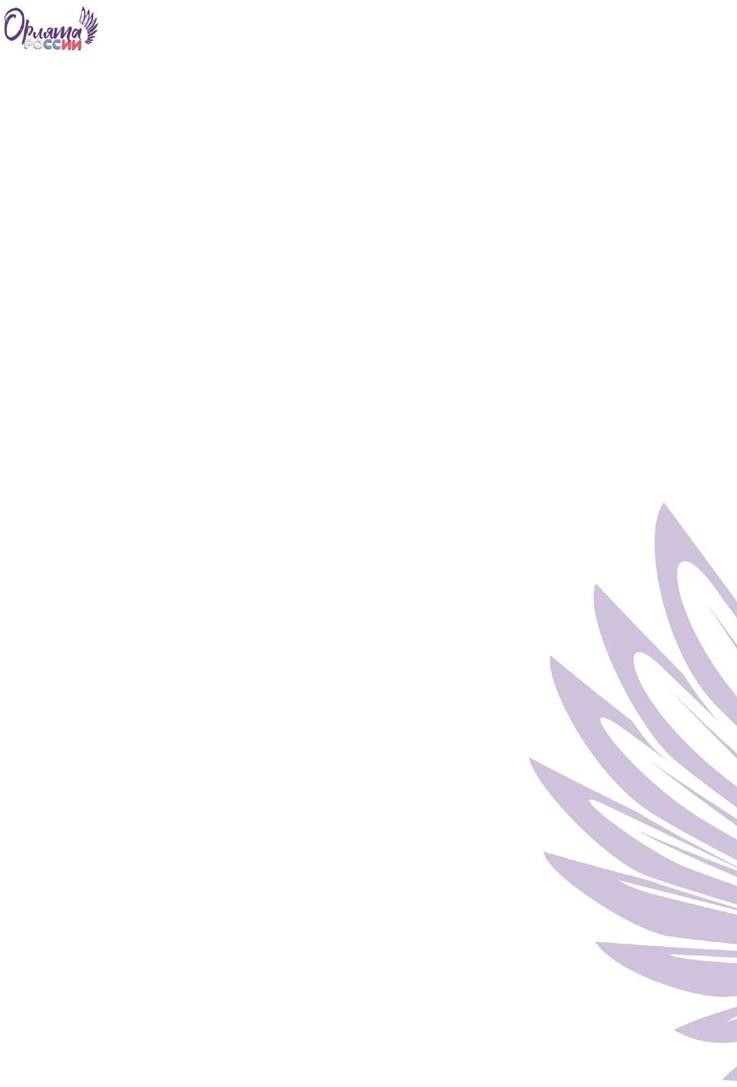 План  -  сетка                                                                               Режим  дняСистема диагностики результатовСистема диагностики результатов программы состоит из мненияпедагогов, непосредственно реализующих программу, детей-участниковпрограммы и мнения независимых взрослых.Индикаторами диагностики программы являются: проявление ценностного отношения к Родине и Государственнымсимволам РФ, семье, команде, природе, познанию, здоровью; проявление ребёнком интереса к предлагаемой деятельности; приобретение ребёнком знаний и социального опыта; положительное эмоциональное состояние детей; позитивное взаимодействие в команде, коллективе.Для оценки программы со стороны детей рекомендуется применятьметоды игровой диагностики, так как они наиболее соответствуютособенностям развития детей младшего школьного возраста и показываютмаксимально точный результат – полученные ребёнком знания и опыт, ихмнение, эмоции, реакцию и отношение к конкретной ситуации.Кадровое обеспечение программы Одним из условий успешной реализации программы является профессиональная подготовка специалистов. Педагогический коллектив лагеря представлен педагогами МАОУ «Керчевская  СОШ» - квалифицированными специалистами, имеющими опыт работы с детьми в летних оздоровительных лагерях дневного пребывания. Кадровый состав лагеря: - начальник лагеря дневного пребывания - воспитатель - педагог-организатор - обслуживающий персонал Подбор начальника лагеря, воспитателей  проводит администрация учреждения. Начальник лагеря определяет функциональные обязанности персонала, руководит работой лагеря и несет ответственность за состояние воспитательной, хозяйственной и финансовой работы, соблюдение распорядка дня, трудового законодательства, обеспечение здоровья и жизни воспитанников, планирует, организует и контролирует все направления деятельности лагеря, отвечает за качество и эффективность. Педагоги организуют воспитательную работу и образовательную деятельность; организуют мероприятия, акции, праздники; отвечают за жизнь и безопасность  участников. Обязанности обслуживающего персонала определяются начальником лагеря. Начальник и воспитатели отвечают за соблюдение правил техники безопасности, выполнение мероприятий по охране жизни и здоровья воспитанников во время участия в соревнованиях, массовых праздниках и других мероприятиях.    Участниками  данной  программы являются дети в возрасте от 7 до 12 лет различных социальных групп (дети из благополучных семей, дети, оказавшиеся в трудной жизненной ситуации).Для организации работы по реализации программы смены: - проводятся ежедневные планерки; - составляются планы работы воспитателя, где отражаются и анализируются события и проблемы дня; - проводятся анкетирование и диагностика отдыхающих ребят на различных этапах смены; - оказывается методическая и консультативная помощь педагогам; - проводятся инструктажи с педагогами по охране жизни здоровья; мероприятия по профилактике детского травматизма. Ресурсное обеспечение программы Для реализации данной программы необходимо материально – техническое обеспечение: - выбор оптимальных условий и площадок для проведения различных мероприятий; - материалы для оформления и творчества детей; - Наличие канцелярских принадлежностей; - Аудиоматериалы и видеотехника; - Призы и награды для стимулирования.Наименование  программыПрограмма  воспитания  для организаций отдыха детей и их оздоровления в  лагере  с  дневным  пребыванием  на  базе     МАОУ  «Керчевская  СОШ»  «Содружество Орлят»Основные виды деятельностиПознавательная, игровая и коллективная творческая  деятельностьЦели  и  задачи, планируемые результатыЦель – развитие социально-активной личности ребёнка на основедуховно-нравственных ценностей и культурных традициймногонационального народа Российской Федерации.Задачи: содействовать развитию у ребёнка навыков социализации,выстраивания взаимодействия внутри коллектива и с окружающими людьми посредством познавательной, игровой и коллективной творческой  деятельности; познакомить детей с культурными традициямимногонационального народа Российской Федерации; формировать положительное отношение ребёнка и детскогоколлектива к духовно-нравственным ценностям: Родина, семья, команда, природа, познание, здоровье; способствовать развитию у ребёнка навыков самостоятельности:самообслуживания и безопасной жизнедеятельности; формировать интерес ребёнка к дальнейшему участию в программе социальной активности учащихся начальных классов «Орлята России» и проектах Российского движения школьников.Планируемые  результаты программы:положительное отношение ребёнка к духовно-нравственнымценностям: Родина, семья, команда, природа, познание, спорт и здоровье;получение ребёнком положительного опыта взаимодействия друг сдругом и внутри коллектива;проявление ребёнком интереса к различным видам деятельности(творческой, игровой, физкультурно-оздоровительной, познавательной);проявление ребёнком базовых умений самостоятельной жизнедеятельности: самообслуживание, бережное отношение к своей жизни  и здоровью, безопасное поведение.Категория  участников  программыПрограмма  может  быть  использована  для  работы  с  детьми  из  различных  социальных  групп,  разного  возраста,  уровня  развития  и  состояния  здоровья  в  количестве  40  человек.          Возраст  участников  программы:      7  - 12 лет.Срок  реализации  программыКраткосрочная  программа.  Одна  смена  с  03.06.2024  по  23.06.2024 г.Краткое описание программы с описанием игровой модели взаимодействия участников сменыВ основе игровой модели смены лежит путешествие ребят в неизвестную Страну Маленьких и Великих Открытий (далее – Страна Открытий, Страна). Путешествовать по неизвестным местам возможно только сплочённой командой, поскольку жителям этой Страны требуется помощь. Поэтому задача ребят – создать команду, успешно пройти все испытания, составить карту Страны и таким образом помочь жителям сохранить их главные сокровища. Все моменты игровой модели опираются на треки проекта «Орлята России».Наименование  организации  МАОУ  «Керчевская  СОШ»Адрес  организацииПермский  край,  Чердынский  ГО,  п.  Керчевский,  ул. 50  лет  Октября,  д.  36Телефон  организации8 (34240) 27 - 387ФИО  руководителя организацииЦивелев А. П.Автор  программы, социальные партнёры  Федосеева Елена  Викторовна, поселковая библиотека, ДК п. КерчевскийФормы ключевых событий и делКраткое  описание1-йденьсмены – 3  июня. День защиты детейОрганизационный период. Формирование отрядов.1-йденьсмены – 3  июня. День защиты детейОрганизационный период. Формирование отрядов.Игровой час «Играю я –играют друзья»(уровень отряда)Приложение1Включает в себя проведение игр или игровых программ на взаимодействие, командообразование, сплочение, выявление лидера, создание благоприятного эмоционального фона в коллективе; при необходимости игры на знакомство или закрепление имён.Ссылка на материалы дела: https://disk.yandex.ru/i/LCD7UTT6EeASMgОбщий сбор участников«Здравствуй, лагерь»(уровень лагеря)Приложение2Официальный старт смены – открытие с поднятием государственного флага РФ и исполнением гимна  РФ, творческим номером, приветственной речью начальника лагеря. Знакомство участников смены с основными правилами и распорядком дня, ключевыми людьми, к которым можно обращаться в течение смены.Ссылка на материалы дела:https://disk.yandex.ru/i/VNVJHNYPrlA3iQ2-йденьсмены – 4  июня.Кто такие орлята РоссииПогружение в игровой сюжет смены.2-йденьсмены – 4  июня.Кто такие орлята РоссииПогружение в игровой сюжет смены.Творческая встреча орлят«Знакомьтесь, это–мы!»(уровеньлагеря)Приложение3Знакомство отрядов друг с другом, творческая презентация визиток, названий и девизов; знакомство с творческой визиткой учителей, педагогов, наставников-старшеклассников.Ссылка на материалы дела: https://disk.yandex.ru/i/0UqXS4_n4omtsgТематический час«Открывая страницы интересной книги»(уровень отряда)Приложение4Презентация волшебной книги, открыв которую ребята видят послание от жителей неизвестной страны. «Жители» знакомят детей с правилами, которые приняты в неизвестной стране. На основе этих правил отряд продумывает группы ЧТП.Ссылка на материалы дела: https://disk.yandex.ru/i/oFdBvcBPL8J_4QКлючевые события и делаОписание ключевых дел3-йдеь смены -  5 июняТематический день «Мы – Орлята!» Открытие лагерной смены                                                  «Национальные игры и забавы»3-йдеь смены -  5 июняТематический день «Мы – Орлята!» Открытие лагерной смены                                                  «Национальные игры и забавы»Время отрядного творчества«Мы – Орлята!»(уровень отряда)Приложение5Направлено на знакомство детей с национальными играми и забавами России. В рамках дела ребята рассматриваютСпектр национальных игр и забав и более подробно знакомятся с одной конкретной игрой, заранее определённой жребием.Ссылка на материалы дела :https://disk.yandex.ru/i/NeMiPds009_H6Q4-йденьсмены -  6 июня  Тематический день «Ларец народной мудрости»(День русского языка, Пушкинский день )4-йденьсмены -  6 июня  Тематический день «Ларец народной мудрости»(День русского языка, Пушкинский день )Творческий фестиваль«Ларец народной мудрости» (уровень отряда)Приложение 7Фестиваль направлен на знакомство детей с творчеством А.С. Пушкина. Предполагает различные формыСсылка на материалы дела: https://disk.yandex.ru/i/WbAW79TKQ8UihQТеатральный час«Там, на неведомых дорожках»(уровень лагеря)Приложение8Ребята с помощью игрового приёма выбирают сказку, которую им предстоит инсценировать. Здесь и сейчас готовят костюмы из подручных средств, придумывают простые реплики, репетируют, после чего начинаются представления отрядов. Далее участников  ждёт сюрприз – экспромт на сцене от вожатых. Ссылка на материалы дела:https://disk.yandex.ru/i/LQfSyuiJ_Y2hhA5-йденьсмены – 7 июня.Тематический день «Мы–Орлята!»«Национальные игры и забавы»5-йденьсмены – 7 июня.Тематический день «Мы–Орлята!»«Национальные игры и забавы»Игровая творческая программа-концерт «Мы–одна команда!»Открытие лагерной смены(уровень лагеря)Приложение 6Задания и игры на сплочение и командообразование и проведение для других ребят своей игры, с которой они познакомились во время отрядного творчества «Мы–Орлята!», представление творческих номеров от каждого отрядаСсылка на материалы дела:https://disk.yandex.ru/i/8SSly_hQdrXAjg6-йдень смены - 8 июня.Тематический день«Танцуем вместе!»(«Национальные и народные танцы»)6-йдень смены - 8 июня.Тематический день«Танцуем вместе!»(«Национальные и народные танцы»)Танцевальный час«В ритмах детства»(уровень отряда)Приложение9Дело направлено на разучивание с отрядомТанцевального флешмоба, который буду танцевать все«Орлята России» по стране в определённый день.Ссылка на материалы дела: https://disk.yandex.ru/i/vHISl9bSg61lLQТанцевальная программа «Танцуем вместе!»(уровень лагеря)Приложение10Направлена на знакомство детей с национальными танцами России, где они и пробуют разучить и исполнить разные танцы .Ссылка на материалы дел а:  https://disk.yandex.ru/i/KwUmg7dWrocJJA7-йденьсмены – 10 июняТематический день«Эврика!»(«Великие изобретения и открытия»)7-йденьсмены – 10 июняТематический день«Эврика!»(«Великие изобретения и открытия»)Научно-познавательные встречи «Мир науки вокруг меня»(уровень отряда)Приложение11Знакомство детей с изобретениями и великимиоткрытиями России, Красноярска с помощью приглашенных учителей старших классов по химии, физике, биологии, которые могут показать практические опыты или рассказать о науке интересно и занимательно.Ссылка на материалы дела: https://disk.yandex.ru/i/yRWJO0i0YS6QCQ8-йдень смены – 11 июняТематический день«Эврика!»(«Великие изобретения и открытия»)8-йдень смены – 11 июняТематический день«Эврика!»(«Великие изобретения и открытия»)Конкурсная программа«Эврика!»(уровеньлагеря)Приложение12Соревнование команд по решениюинтересных кейсов,основанныхнаметодикеТРИЗ.Решивкейс, командадружно восклицает «Эврика!»Ссылканаматериалыдела:https://disk.yandex.ru/i/R-rHbZzBUJGUsg9-йденьсмены – 12 июняТематическийдень «Моя Россия – моя страна!»9-йденьсмены – 12 июняТематическийдень «Моя Россия – моя страна!»Познавательно-игровая программа «Мы-граждане России!»изучение общей информации о России: чем славится страна, какие символы имеет, рассматривается история появления символов страны;Праздник «Я, ты, он, она – вместе целая страна!»Проведение праздника в честь Дня России. Ребята выступаютодновременновролиучастниковиорганизаторов данногособытия.10-йденьсмены – 13 июняТематическийдень«Кладоваяприроды»«Природноебогатствоиполезныеископаемые»10-йденьсмены – 13 июняТематическийдень«Кладоваяприроды»«Природноебогатствоиполезныеископаемые»Экскурсия на  природу  (уровеньотряда)Приложение13Знакомстводетейс природнымбогатством родного города. Экскурсия строится по принципупоисковойисследовательскойдеятельности.Ссылка на материалы дела:https://disk.yandex.ru/i/b5iAaxsONaQVPQЭкологическийчас«Созданиеэкологическогопостераиего защита»(уровеньлагеря)Приложение14Вовремяэкскурсии ребятанабираютсязнанийивпечатлений.Послеэтогоотрядупредлагаютсоздатьэкологический постер, внеся тудавсе,что онипочувствовали и запомнили. Время на создание постераограничено. Итогом станет презентация всемиотрядамисвоихпостеровнаэкологическуютематику.Ссылка на материалы дела:https://disk.yandex.ru/i/LB_AsIjve5d5Lw11-й день смены – 14 июняТематический день «Умелыеручки»«Прикладное творчество и народныеремёсла»11-й день смены – 14 июняТематический день «Умелыеручки»«Прикладное творчество и народныеремёсла»Мастер-классы«Умелыеручки»(уровеньотряда)Приложение15Проведение мастер-классов прикладногохарактера,гдеони смогутрисовать,лепить, выжигать,шить,плестии т.д.Ссылка на материалы дела:https://disk.yandex.ru/i/6ynOeadUdFOejwИграпостанциям«Твори!Выдумывай!Пробуй!»(уровеньлагеря)Приложение16Направленаназнакомстводетей сприкладнымтворчествоминароднымиремёсламиРоссии/Красноярского краяидаётвозможностьдетям узнать о народных ремёслах, пофантазировать и создатьчто-то своё.Ссылка на материалы дела:https://disk.yandex.ru/i/IOrdPcfQhBYQ8g12-йденьсмены – 15 июняТематическийдень«ЯимоясемьЯ»12-йденьсмены – 15 июняТематическийдень«ЯимоясемьЯ»Творческаямастерская«Подарок своейсемье»(уровеньотряда)Приложение22Созданиенебольшогоподаркасвоимирукамидляродныхиблизких.Ссылка на материалы дела:https://disk.yandex.ru/i/N8iAKpJ4SAAwjAГостинаязначимых людей для страны«Имигордится Россия»(уровеньотряда/лагеря)Приложение23Творческая работа по поиску и представлению людей, которыми гордится странаСсылка на материалы дела:https://disk.yandex.ru/i/IyFOAoeXmXHh1w13-йдень смены – 17 июняТематическийдень«День спорта»13-йдень смены – 17 июняТематическийдень«День спорта»Выставка рисунков и плакатов «Добрые советы для вашего здоровья».Творческая работа в отрядах по созданию добрых советов, выставка творческих работСпортивное мероприятие "Малые Олимпийские игры"Спортивный праздник, в котором ребята могут показать свою силу, скорость, ловкость, сплочённость, умение поддержать товарища.14-йденьсмены – 18 июняДень ПДД«Правила дорожные детям знать положено!»14-йденьсмены – 18 июняДень ПДД«Правила дорожные детям знать положено!»Акция "Письмо пешеходу и водителю»Ребята пишут и красочно оформляют  письма-обращения к водителям города, где выражают главное: «Уважаемые водители! Будьте внимательны на дорогах!», «Цените жизни!». При возможности, передают письма адресатам, вручая их водителям.Конкурсно-познавательная программа по правилам дорожного движения «Безопасное колесо»15-й день смены – 19 июня«Волшебный мир театра»День, посвящённый 100-летию В. Астафьева15-й день смены – 19 июня«Волшебный мир театра»День, посвящённый 100-летию В. Астафьева«Знакомьтесь – это театр»Работа творческих мастерских, знакомство с   творчеством В.П. Астафьева«Волшебный мир театра»Представление творческих театральных экспромт- выступлений  отрядами16день смены – 20 июняДень туризма«Там на неведомых дорожках»16день смены – 20 июняДень туризма«Там на неведомых дорожках»Айболит: Минутка здоровья «Ядовитые растения, ягоды, грибы»-Беседа: «Правила поведения при грозе, в лесу, на спортивных и детских площадках»Отгадывание ребусов, кроссвордов, головоломокОформление плаката «Полезные растения»Подвижные игры «В здоровом теле – здоровый дух»  Заочная экскурсия   «Путешествие в лес, полный чудес»Игра-поиск «Сундук сокровищ»Игра в виде квеста с применением знаний по ориентированию и туризму17день смены – 21 июняТематический день «Мой  Красноярский край»17день смены – 21 июняТематический день «Мой  Красноярский край»Творческая работа. Выставка творческих работТематический час«Открываем Россию»(уровень отряда)Приложение19Подведение итогов путешествия по неизвестной стране.Дляэтогоребятасобираютвсеэлементыкартынеизвестнойстраны,вспоминают,очёмузнализаДни смены, и отгадывают название страны, по которой онипутешествовали(Россия).ПедагограссказываетоГосударственныхсимволахнашейстраны.Ссылка на материалы дела:https://disk.yandex.ru/i/OOoIwLsOz2oUkw18-й день смены -22 июняДень Памяти и Скорби.«Дорогами войны, дорогами Победы»18-й день смены -22 июняДень Памяти и Скорби.«Дорогами войны, дорогами Победы»Творческий фестиваль "Дорогами войны, дорогами победы!".Выставка стенгазет  «Скорбный день в истории моей страны»Чтение стихотворений о подвиге нашего народа, о родной стране.  Пешеходная экскурсия в школьный музей «Память» и возложение цветов к обелискуСмотр строя и песни «Орлята, равняйсь!»Торжественное мероприятие по подготовке и проведению смотра строя и песниДень недели1 неделя(3.06-8.06)2 неделя(10.06-15.06)1 неделя(17.06-22.06)Пн3.06Игровой час «Играю я– играют друзья»Общий сборучастников «Здравствуй, лагерь»10.06Научно-познавательные встречи «Мир наук и вокруг меня»17.06Выставка рисунков и плакатов «Добрые советы для вашего здоровья».Спортивное мероприятие "Малые Олимпийские игры"Вт4.06Творческая встреча орлят«Знакомьтесь, это–мы!»Тематический час«Открывая страницы интересной книги»11.06Конкурсная программа«Эврика!»18.06Акция "Письмо пешеходу и водителю»Конкурсно-познавательная программа по правилам дорожного движения «Безопасное колесо»Ср5.06Время отрядного творчества«Мы–Орлята!»12.06Познавательно-игровая программа «Мы-граждане России!»Праздник «Я, ты, он, она – вместе целая страна!»19.06«Знакомьтесь – это театр»«Волшебный мир театра»Чт6.06Творческий фестиваль«Ларец народной мудрости»Театральный час«Там, на неведомых дорожках»13.06Экскурсия  на  природуЭкологический час«Создание экологическогопостера и его защита»20.06Айболит: Минутка здоровья «Ядовитые растения, ягоды, грибы»Игра-поиск «Сундук сокровищ»Пт7.06Игровая творческая программа-концерт «Мы–одна команда!»14.06Мастер-классы«Умелые ручки»Игра по станциям«Твори! Выдумывай! Пробуй!»21.06Тематический час«Открываем Россию»Закрытие  лагеряСб8.06Танцевальный час«В ритмах детства»Танцевальная программа «Танцуем вместе!»15.06Творческая мастерская«Подарок своей семье»Гостиная значимых людей для страны«Ими гордится Россия»               22.06Творческий фестиваль "Дорогами войны, дорогами победы!".Время Деятельность 9.00Приход детей в лагерь09.00 -09.15Зарядка. Танцевальная разминка и разучиваниефлешмоба«СодружествоОрлятРоссии».09.15 – 09.30Линейка. Перекличкаотрядов,информацияопредстоящихСобытиях дня, поднятие государственного флага РФ и исполнением гимна РФ09.30-10.00Завтрак 10.00-10.30Отрядный сбор10.30 – 13.30Коллективная творческая деятельность, прогулки, спортивно – оздоровительные мероприятия, работа кружков13.30 – 14.00 Обед 14.00 -15.00Общее  мероприятие.  Подведение итогов дня15.00  Уход детей домой